Publicado en Barcelona el 08/03/2024 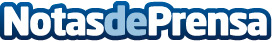 Women in Tech Day 2024: El evento para las mujeres emprendedoras y tecnólogasIEBS Digital School, en su compromiso por apoyar a las mujeres emprendedoras y tecnólogas, anuncia su Women in Tech Day 2024 y sus Becas En FemeninoDatos de contacto:Comunicación y MásComunicación y Más910327364Nota de prensa publicada en: https://www.notasdeprensa.es/women-in-tech-day-2024-el-evento-para-las_1 Categorias: Nacional Educación Emprendedores Eventos Solidaridad y cooperación Universidades Digital http://www.notasdeprensa.es